Stupak AleksandrExperience:Position applied for: Deck CadetDate of birth: 02.06.1989 (age: 28)Citizenship: UkraineResidence permit in Ukraine: NoCountry of residence: UkraineCity of residence: SevastopolPermanent address: app 4,Blukhera str, 9Contact Tel. No: +38 (065) 232-33-90 / +38 (066) 770-45-49E-Mail: aleksandr_stupak.89@mail.ruU.S. visa: NoE.U. visa: NoUkrainian biometric international passport: Not specifiedDate available from: 10.09.2012English knowledge: GoodMinimum salary: 300 $ per month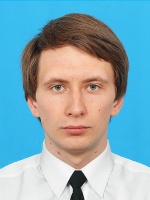 PositionFrom / ToVessel nameVessel typeDWTMEBHPFlagShipownerCrewingDeck Cadet03.05.2012-09.07.2012AzovRefrigerator2399-LTD "Linart"&mdash;